Request Reference: 16171523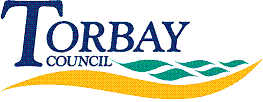 Date received: 17 February 2017Date response sent: 16 March 2017Please provide details of the number of reportable incidents or accidents where a child has been injured at a school in your area.1)	Please provide information for each of the following academic years:a)	How many of those incidents led to an ambulance or paramedic being called to the school, or the child being taken to hospital?	Database information search for this question can only be done on a single word search at a time. Searching for records containing the word ‘ambulance’ or ‘paramedic’ or ‘hospital’ leads to duplication/triplication of results and therefore an untrue and distorted final result.	Therefore, the search has been made on the word ‘hospital’ as it is considered the higher priority.  However, it must be pointed out that the resulting figures below do not automatically or necessarily represent either a medical emergency or medical treatment at hospital.  This is due to the fact that many of the hospital attendances are for reassurance purposes only, either by the school or the child’s parents/guardians.  Often the hospital visit is made under parental/guardian supervision from home sometime after the incident and not necessarily on the same day.b)	How many of those incidents resulted in a child being killed while at a school in your area?2) 	What was the total amount paid out in compensation by the council to the families or carers of children injured, or killed, at a school in your area?3) 	How many schools were found to be negligent and prosecuted in a case where a child was injured, or killed?4) 	What was the highest compensation payment made to the families or carers of children injured, or killed, at a school in your area in the past 5 years?	£14,000 in year 2012/132012/134232013/14 5042014/153862015/163832016/17 to date1712012/131072013/14 532014/15792015/16922016/17 to date612012/1302013/14 02014/1502015/1602016/17 to date02012/1314,0002013/14 3,0002014/153,7072015/162,5002016/17 to dateNIL2012/13Information not held 2013/14 Information not held2014/15Information not held2015/16Information not held2016/17 to dateInformation not held